ĐỀ KIỂM TRA HỌC KÌ TIẾNG VIỆT – TOÁN 3MÔN TOÁN KIỂM TRA GIỮA HỌC KÌ IĐề 10Phần 1.Khoanh tròn vào chữ có câu trả lời đúng nhất1.Số 991 đọc là:a)Chín chín mốtb)Chín chín mươi mốtc)Chín trăm chín mươi mốt2.525 <  .Số cần điền vào ô trống là:a)552                                     b)525                               c)2553. của 69kg là:a)23                                   b)23kg                                    c)32kg4.Số cần điền vào ô trống: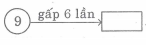 a)54                                          b)64                                    c)455.Giá trị của biểu thức 60 : 3 x 2 là:a)10                                               b)20                                        c)406.Đồng hồ chỉ :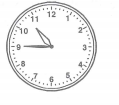 a)11 giờ kém 15 phútb)10 giờ kém 15 phútc)11 giờ 45 phútPhần 21.Viết các số 369; 963; 639; 396; 693Theo thứ tự từ bé đến lớn :……………………………………………..2.Tính (có đặt tính) :3.Tìm x:4.Khối lớp Ba có 250 học sinh. Khối lớp Hai có 225 học sinh. Hỏi Khối lớp Ba có nhiều hơn Khối lớp Hai bao nhiêu học sinh ?Bài giải………………………………………………………………………………………………………………………………………………………………………………………………………………………………………………………5.Dựa vào tóm tắt, giải bài toán :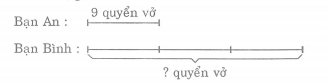 Bài giải………………………………………………………………………………………………………………………………………………………………………………………………………………………………………………………624 + 280………………………………………593 – 327………………………………………7 x x = 56………………………………………x : 4 = 48………………………………………